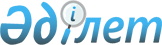 Ақтоғай аудандық мәслихатының 10 сессиясының 2012 жылғы 12 желтоқсандағы N 91 "2013-2015 жылдарға арналған аудандық бюджет туралы" шешіміне өзгерістер енгізу туралы
					
			Мерзімі біткен
			
			
		
					Қарағанды облысы Ақтоғай аудандық мәслихатының 15 сессиясының 2013 жылғы 4 шілдедегі N 138 шешімі. Қарағанды облысының Әділет департаментінде 2013 жылғы 19 шілдеде N 2368 болып тіркелді. Қабылданған мерзімінің өтуіне байланысты өзінің қолданылуын тоқтатады
      Қазақстан Республикасының 2008 жылғы 4 желтоқсандағы Бюджет кодексіне, Қазақстан Республикасының 2001 жылғы 23 қаңтардағы "Қазақстан Республикасындағы жергілікті мемлекеттік басқару және өзін-өзі басқару туралы" Заңына сәйкес, аудандық мәслихат ШЕШІМ ЕТТІ:
      1. Ақтоғай аудандық мәслихатының 10 сессиясының 2012 жылғы 12 желтоқсандағы N 91 "2013-2015 жылдарға арналған аудандық бюджет туралы" шешіміне (нормативтік құқықтық кесімдерді мемлекеттік тіркеу Тізілімінде N 2068 болып тіркелген, 2012 жылғы 28 желтоқсандағы N 55 (7370) "Тоқырауын тынысы" газетінде жарияланған), оған Ақтоғай аудандық мәслихатының 11 сессиясының 2013 жылғы 13 ақпандағы N 105 "Ақтоғай аудандық мәслихатының 2012 жылғы 12 желтоқсандағы 10 сессиясының "2013-2015 жылдарға арналған аудандық бюджет туралы" N 91 шешіміне өзгеріс енгізу туралы" шешімімен өзгеріс енгізілген (нормативтік құқықтық кесімдерді мемлекеттік тіркеу Тізілімінде N 2194 болып тіркелген, 2013 жылғы 15 наурыздағы N 10 (7380) "Тоқырауын тынысы" газетінде жарияланған), Ақтоғай аудандық мәслихатының 12 сессиясының 2013 жылғы 28 наурыздағы N 115 "Ақтоғай аудандық мәслихатының 2012 жылғы 12 желтоқсандағы 10 сессиясының "2013-2015 жылдарға арналған аудандық бюджет туралы" N 91 шешіміне өзгерістер енгізу туралы" шешімімен өзгерістер енгізілген (нормативтік құқықтық кесімдерді мемлекеттік тіркеу Тізілімінде N 2296 болып тіркелген, 2013 жылғы 19 сәуірдегі N 15 (7385) "Тоқырауын тынысы" газетінде жарияланған), келесі өзгерістер енгізілсін:
      1) 1 тармақта:
      1) тармақшада:
      "2493458" сандары "2591800" сандарымен ауыстырылсын;
      2) тармақшада:
      "2533761" сандары "2589703" сандарымен ауыстырылсын;
      4) тармақшада:
      бірінші абзацтағы "0" саны "42400" сандарымен ауыстырылсын;
      екінші абзацтағы "0" саны "42400" сандарымен ауыстырылсын;
      2) көрсетілген шешімге 1, 4, 6 қосымшалары осы шешімге 1, 2, 3 қосымшаларына сәйкес жаңа редакцияда мазмұндалсын.
      2. Осы шешім 2013 жылдың 1 қаңтарынан бастап қолданысқа енгізіледі.
      2013 жылғы 4 шілде 2013 жылға арналған аудандық бюджет 2013 жылға арналған аудан бюджетінің нысаналы
трансферттері мен бюджеттік кредиттері 2013 жылға арналған аудандық бюджет құрамында кенттердің, селоның және ауылдық (селолық) округтердің бюджеттік бағдарламалары
					© 2012. Қазақстан Республикасы Әділет министрлігінің «Қазақстан Республикасының Заңнама және құқықтық ақпарат институты» ШЖҚ РМК
				
Сессия төрағасы
А. Айтжанова
Аудандық мәслихаттың хатшысы
М. Оңғарқұлов
КЕЛІСІЛДІ
Ақтоғай ауданының экономика
және бюджеттік жоспарлау
бөлімінің басшысы
Қ. БолғанбаевАқтоғай аудандық мәслихатының
2013 жылғы 4 шілдедегі
15 сессиясының N 138 шешіміне
1-қосымша
Ақтоғай аудандық мәслихатының
2012 жылғы 12 желтоқсандағы
10 сессиясының N 91 шешіміне
1-қосымша
Санаты
Санаты
Санаты
Санаты
Сома (мың тенге)
Сыныбы
Сыныбы
Сыныбы
Сома (мың тенге)
Iшкi сыныбы
Iшкi сыныбы
Сома (мың тенге)
Атауы
Сома (мың тенге)
1
2
3
4
5
І. Кірістер:
2591800
1
Салықтық түсімдер
938079
01
Табыс салығы
146325
2
Жеке табыс салығы
146325
03
Әлеуметтiк салық
149223
1
Әлеуметтік салық
149223
04
Меншiкке салынатын салықтар
634623
1
Мүлiкке салынатын салықтар
610544
3
Жер салығы
1778
4
Көлiк құралдарына салынатын салық
19851
5
Бірыңғай жер салығы
2450
05
Тауарларға, жұмыстарға және қызметтерге салынатын iшкi салықтар
6168
2
Акциздер
1414
3
Табиғи және басқа да ресурстарды пайдаланғаны үшiн түсетiн түсiмдер
3044
4
Кәсiпкерлiк және кәсiби қызметтi жүргiзгенi үшiн алынатын алымдар
1639
5
Ойын бизнесіне салық
71
08
Заңдық мәнді іс-әрекеттерді жасағаны және (немесе) оған уәкілеттігі бар мемлекеттік органдар немесе лауазымды адамдар құжаттар бергені үшін алынатын міндетті төлемдер
1740
1
Мемлекеттік баж
1740
2
Салықтық емес түсiмдер
1818
01
Мемлекеттік меншіктен түсетін кірістер
559
5
Мемлекет меншігіндегі мүлікті жалға беруден түсетін кірістер
559
06
Басқа да салықтық емес түсiмдер
1259
1
Басқа да салықтық емес түсiмдер
1259
3
Негізгі капиталды сатудан түсетін түсімдер
6155
03
Жердi және материалдық емес активтердi сату
6155
1
Жерді сату
6155
4
Трансферттердің түсімдері
1645748
02
Мемлекеттiк басқарудың жоғары тұрған органдарынан түсетiн трансферттер
1645748
2
Облыстық бюджеттен түсетiн трансферттер
1645748
Функционалдық топ
Функционалдық топ
Функционалдық топ
Функционалдық топ
Функционалдық топ
Сома (мың теңге)
Кіші функция
Кіші функция
Кіші функция
Кіші функция
Сома (мың теңге)
Бюджеттік бағдарламалардың әкімшісі
Бюджеттік бағдарламалардың әкімшісі
Бюджеттік бағдарламалардың әкімшісі
Сома (мың теңге)
Бағдарлама
Бағдарлама
Сома (мың теңге)
Атауы
Сома (мың теңге)
1
2
3
4
5
6
ІІ. Шығындар
2589703
01
Жалпы сипаттағы мемлекеттiк қызметтер
325019
1
Мемлекеттiк басқарудың жалпы функцияларын орындайтын өкiлдi, атқарушы және басқа органдар
270424
112
Аудан (облыстық маңызы бар қала) мәслихатының аппараты
15487
001
Аудан (облыстық маңызы бар қала) мәслихатының қызметін қамтамасыз ету жөніндегі қызметтер
14727
003
Мемлекеттік органның күрделі шығыстары
760
122
Аудан (облыстық маңызы бар қала) әкімінің аппараты
74323
001
Аудан (облыстық маңызы бар қала) әкімінің қызметін қамтамасыз ету жөніндегі қызметтер
73825
003
Мемлекеттік органның күрделі шығыстары
498
123
Қаладағы аудан, аудандық маңызы бар қала, кент, ауыл (село), ауылдық (селолық) округ әкімінің аппараты
180614
001
Қаладағы аудан, аудандық маңызы бар қаланың, кент, ауыл (село), ауылдық (селолық) округ әкімінің қызметін қамтамасыз ету жөніндегі қызметтер
176338
022
Мемлекеттік органның күрделі шығыстары
4276
2
Қаржылық қызмет
39152
452
Ауданның (облыстық маңызы бар қаланың) қаржы бөлімі
39152
001
Ауданның (облыстық маңызы бар қаланың) бюджеттің орындау және ауданның (облыстық маңызы бар қаланың) коммуналдық меншігін басқару саласындағы мемлекеттік саясатты іске асыру жөніндегі қызметтер
30532
003
Салық салу мақсатында мүлікті бағалауды жүргізу
310
011
Коммуналдық меншікке түскен мүлікті есепке алу, сақтау, бағалау және сату
4708
018
Мемлекеттік органның күрделі шығыстары
1453
028
Коммуналдық меншікке мүлікті сатып алу
2149
5
Жоспарлау және статистикалық қызмет
15443
453
Ауданның (облыстық маңызы бар қаланың) экономика және бюджеттік жоспарлау бөлімі
15443
001
Экономикалық саясатты, мемлекеттік жоспарлау жүйесін қалыптастыру және дамыту және ауданды (облыстық маңызы бар қаланы) баcқару саласындағы мемлекеттік саясатты іске асыру жөніндегі қызметтер
11943
004
Мемлекеттік органның күрделі шығыстары
3500
02
Қорғаныс
5265
1
Әскери мұқтаждар
4915
122
Аудан (облыстық маңызы бар қала) әкімінің аппараты
4915
005
Жалпыға бірдей әскери міндетті атқару шеңберіндегі іс-шаралар
4915
2
Төтенше жағдайлар жөнiндегi жұмыстарды ұйымдастыру
350
122
Аудан (облыстық маңызы бар қала) әкімінің аппараты
350
007
Аудандық (қалалық) ауқымдағы дала өрттерінің, сондай-ақ мемлекеттік өртке қарсы қызмет органдары құрылмаған елдi мекендерде өрттердің алдын алу және оларды сөндіру жөніндегі іс-шаралар
350
03
Қоғамдық тәртіп, қауіпсіздік, құқықтық, сот, қылмыстық-атқару қызметі
616
9
Қоғамдық тәртіп және қауіпсіздік саласындағы басқа да қызметтер
616
458
Ауданның (облыстық маңызы бар қаланың) тұрғын үй-коммуналдық шаруашылығы, жолаушылар көлігі және автомобиль жолдары бөлімі
616
021
Елдi мекендерде жол жүрісі қауiпсiздiгін қамтамасыз ету
616
04
Бiлiм беру
1533725
1
Мектепке дейiнгi тәрбие және оқыту
116254
471
Ауданның (облыстық маңызы бар қаланың) білім, дене шынықтыру және спорт бөлімі
116254
003
Мектепке дейінгі тәрбие ұйымдарының қызметін қамтамасыз ету
79154
040
Мектепке дейінгі білім беру ұйымдарында мемлекеттік білім беру тапсырысын іске асыруға
37100
2
Бастауыш, негізгі орта және жалпы орта білім беру
1358453
471
Ауданның (облыстық маңызы бар қаланың) білім, дене шынықтыру және спорт бөлімі
1358453
004
Жалпы білім беру
1331081
005
Балалар мен жеткіншектерге қосымша білім беру
27372
9
Бiлiм беру саласындағы өзге де қызметтер
59018
471
Ауданның (облыстық маңызы бар қаланың) білім, дене шынықтыру және спорт бөлімі
59018
009
Ауданның (облыстық маңызы бар қаланың) мемлекеттік білім беру мекемелер үшін оқулықтар мен оқу-әдiстемелiк кешендерді сатып алу және жеткізу
7500
010
Аудандық (қалалық) ауқымдағы мектеп олимпиадаларын және мектептен тыс іс-шараларды өткiзу
188
020
Жетім баланы (жетім балаларды) және ата-аналарының қамқорынсыз қалған баланы (балаларды) күтіп-ұстауға асыраушыларына ай сайынғы ақшалай қаражат төлемдері
4879
067
Ведомстволық бағыныстағы мемлекеттік мекемелерінің және ұйымдарының күрделі шығыстары
46451
06
Әлеуметтiк көмек және әлеуметтiк қамсыздандыру
69407
2
Әлеуметтiк көмек
48932
451
Ауданның (облыстық маңызы бар қаланың) жұмыспен қамту және әлеуметтік бағдарламалар бөлімі
48932
002
Еңбекпен қамту бағдарламасы
11214
005
Мемлекеттік атаулы әлеуметтік көмек
8000
006
Тұрғын үй көмегі
7000
007
Жергілікті өкілетті органдардың шешімі бойынша мұқтаж азаматтардың жекелеген топтарына әлеуметтік көмек
3727
010
Үйден тәрбиеленіп оқытылатын мүгедек балаларды материалдық қамтамасыз ету
60
014
Мұқтаж азаматтарға үйде әлеуметтiк көмек көрсету
6612
016
18 жасқа дейінгі балаларға мемлекеттік жәрдемақылар
10649
017
Мүгедектерді оңалту жеке бағдарламасына сәйкес, мұқтаж мүгедектерді міндетті гигиеналық құралдармен және ымдау тілі мамандарының қызмет көрсетуін, жеке көмекшілермен қамтамасыз ету
1670
9
Әлеуметтiк көмек және әлеуметтiк қамтамасыз ету салаларындағы өзге де қызметтер
20475
451
Ауданның (облыстық маңызы бар қаланың) жұмыспен қамту және әлеуметтік бағдарламалар бөлімі
20475
001
Жергілікті деңгейде халық үшін әлеуметтік бағдарламаларды жұмыспен қамтуды қамтамасыз етуді іске асыру саласындағы мемлекеттік саясатты іске асыру жөніндегі қызметтер
19938
011
Жәрдемақыларды және басқа да әлеуметтік төлемдерді есептеу, төлеу мен жеткізу бойынша қызметтерге ақы төлеу
537
07
Тұрғын үй-коммуналдық шаруашылық
204364
1
Тұрғын үй шаруашылығы
83747
455
Ауданның (облыстық маңызы бар қаланың) мәдениет және тілдерді дамыту бөлімі
5777
024
Жұмыспен қамту 2020 жол картасы бойынша қалаларды және ауылдық елді мекендерді дамыту шеңберінде объектілерді жөндеу
5777
458
Ауданның (облыстық маңызы бар қаланың) тұрғын үй-коммуналдық шаруашылығы, жолаушылар көлігі және автомобиль жолдары бөлімі
1899
041
Жұмыспен қамту 2020 жол картасы бойынша қалаларды және ауылдық елді мекендерді дамыту шеңберінде объектілерді жөндеу және абаттандыру
1899
472
Ауданның (облыстық маңызы бар қаланың) құрылыс, сәулет және қала құрылысы бөлімі
76071
003
Мемлекеттік коммуналдық тұрғын үй қорының тұрғын үйін жобалау, салу және (немесе) сатып алу
74171
004
Инженерлік коммуникациялық инфрақұрылымды жобалау, дамыту, жайластыру және (немесе) сатып алу
1900
2
Коммуналдық шаруашылық
34731
458
Ауданның (облыстық маңызы бар қаланың) тұрғын үй-коммуналдық шаруашылығы, жолаушылар көлігі және автомобиль жолдары бөлімі
19113
012
Сумен жабдықтау және су бөлу жүйесінің қызмет етуі
16401
026
Ауданның (облыстық маңызы бар қаланың) коммуналдық меншігіндегі жылу жүйелерін қолдануды ұйымдастыру
2712
472
Ауданның (облыстық маңызы бар қаланың) құрылыс, сәулет және қала құрылысы бөлімі
15618
006
Сумен жабдықтау және су бұру жүйесін дамыту
15618
3
Елді-мекендерді көркейту
85886
123
Қаладағы аудан, аудандық маңызы бар қала, кент, ауыл (село), ауылдық (селолық) округ әкімінің аппараты
85186
008
Елді мекендерде көшелерді жарықтандыру
7485
009
Елді мекендердің санитариясын қамтамасыз ету
3649
011
Елді мекендерді абаттандыру мен көгалдандыру
74052
458
Ауданның (облыстық маңызы бар қаланың) тұрғын үй-коммуналдық шаруашылығы, жолаушылар көлігі және автомобиль жолдары бөлімі
700
016
Елді мекендердің санитариясын қамтамасыз ету
700
08
Мәдениет, спорт, туризм және ақпараттық кеңістiк
181824
1
Мәдениет саласындағы қызмет
85940
455
Ауданның (облыстық маңызы бар қаланың) мәдениет және тілдерді дамыту бөлімі
85940
003
Мәдени-демалыс жұмысын қолдау
85940
2
Спорт
4120
471
Ауданның (облыстық маңызы бар қаланың) білім, дене шынықтыру және спорт бөлімі
4120
014
Аудандық (облыстық маңызы бар қалалық) деңгейде спорттық жарыстар өткiзу
805
015
Әртүрлi спорт түрлерi бойынша аудан (облыстық маңызы бар қала) құрама командаларының мүшелерiн дайындау және олардың облыстық спорт жарыстарына қатысуы
3315
3
Ақпараттық кеңiстiк
45796
455
Ауданның (облыстық маңызы бар қаланың) мәдениет және тілдерді дамыту бөлімі
33208
006
Аудандық (қалалық) кiтапханалардың жұмыс iстеуi
33208
456
Ауданның (облыстық маңызы бар қаланың) ішкі саясат бөлімі
12588
002
Газеттер мен журналдар арқылы мемлекеттік ақпараттық саясат жүргізу жөніндегі қызметтер
11588
005
Телерадио хабарларын тарату арқылы мемлекеттік ақпараттық саясатты жүргізу жөніндегі қызметтер
1000
9
Мәдениет, спорт, туризм және ақпараттық кеңiстiктi ұйымдастыру жөнiндегi өзге де қызметтер
45968
455
Ауданның (облыстық маңызы бар қаланың) мәдениет және тілдерді дамыту бөлімі
30783
001
Жергілікті деңгейде тілдерді және мәдениетті дамыту саласындағы мемлекеттік саясатты іске асыру жөніндегі қызметтер
15758
032
Ведомстволық бағыныстағы мемлекеттік мекемелерінің және ұйымдарының күрделі шығыстары
15025
456
Ауданның (облыстық маңызы бар қаланың) ішкі саясат бөлімі
15185
001
Жергілікті деңгейде ақпарат, мемлекеттілікті нығайту және азаматтардың әлеуметтік сенімділігін қалыптастыру саласында мемлекеттік саясатты іске асыру жөніндегі қызметтер
9924
003
Жастар саясаты саласында іс-шараларды іске асыру
4671
006
Мемлекеттік органның күрделі шығыстары
590
09
Отын-энергетика кешенi және жер қойнауын пайдалану
65926
9
Отын-энергетика кешені және жер қойнауын пайдалану саласындағы өзге де қызметтер
65926
472
Ауданның (облыстық маңызы бар қаланың) құрылыс, сәулет және қала құрылысы бөлімі
65926
009
Жылу-энергетикалық жүйені дамыту
65926
10
Ауыл, су, орман, балық шаруашылығы, ерекше қорғалатын табиғи аумақтар, қоршаған ортаны және жануарлар дүниесін қорғау, жер қатынастары
119784
1
Ауыл шаруашылығы
29351
453
Ауданның (облыстық маңызы бар қаланың) экономика және бюджеттік жоспарлау бөлімі
5737
099
Мамандардың әлеуметтік көмек көрсетуі жөніндегі шараларды іске асыру
5737
472
Ауданның (облыстық маңызы бар қаланың) құрылыс, сәулет және қала құрылысы бөлімі
6140
010
Ауыл шаруашылығы объектілерін дамыту
6140
474
Ауданның (облыстық маңызы бар қаланың) ауыл шаруашылығы және ветеринария бөлімі
17474
001
Жергілікті деңгейде ауыл шаруашылығы және ветеринария саласындағы мемлекеттік саясатты іске асыру жөніндегі қызметтер
13706
003
Мемлекеттік органның күрделі шығыстары
326
007
Қаңғыбас иттер мен мысықтарды аулауды және жоюды ұйымдастыру
942
012
Ауыл шаруашылығы жануарларын бірдейлендіру жөніндегі іс-шараларды жүргізу 
2500
6
Жер қатынастары
19244
463
Ауданның (облыстық маңызы бар қаланың) жер қатынастары бөлімі
19244
001
Аудан (облыстық маңызы бар қала) аумағында жер қатынастарын реттеу саласындағы мемлекеттік саясатты іске асыру жөніндегі қызметтер
19067
007
Мемлекеттік органның күрделі шығыстары
177
9
Ауыл, су, орман, балық шаруашылығы және қоршаған ортаны қорғау мен жер қатынастары саласындағы өзге де қызметтер
71189
474
Ауданның (облыстық маңызы бар қаланың) ауыл шаруашылығы және ветеринария бөлімі
71189
013
Эпизоотияға қарсы іс-шаралар жүргізу
71189
11
Өнеркәсіп, сәулет, қала құрылысы және құрылыс қызметі
9887
2
Сәулет, қала құрылысы және құрылыс қызметі
9887
472
Ауданның (облыстық маңызы бар қаланың) құрылыс, сәулет және қала құрылысы бөлімі
9887
001
Жергілікті деңгейде құрылыс, сәулет және қала құрылысы саласындағы мемлекеттік саясатты іске асыру жөніндегі қызметтер
9887
12
Көлiк және коммуникация
25515
1
Автомобиль көлiгi
25515
458
Ауданның (облыстық маңызы бар қаланың) тұрғын үй-коммуналдық шаруашылығы, жолаушылар көлігі және автомобиль жолдары бөлімі
25515
023
Автомобиль жолдарының жұмыс істеуін қамтамасыз ету
25515
13
Басқалар
48337
3
Кәсiпкерлiк қызметтi қолдау және бәсекелестікті қорғау
9032
469
Ауданның (облыстық маңызы бар қаланың) кәсіпкерлік бөлімі
9032
001
Жергілікті деңгейде кәсіпкерлік пен өнеркәсіпті дамыту саласындағы мемлекеттік саясатты іске асыру жөніндегі қызметтер
9032
9
Басқалар
39305
452
Ауданның (облыстық маңызы бар қаланың) қаржы бөлімі
6000
012
Ауданның (облыстық маңызы бар қаланың) жергілікті атқарушы органының резерві
6000
458
Ауданның (облыстық маңызы бар қаланың) тұрғын үй-коммуналдық шаруашылығы, жолаушылар көлігі және автомобиль жолдары бөлімі
26068
001
Жергілікті деңгейде тұрғын үй-коммуналдық шаруашылығы, жолаушылар көлігі және автомобиль жолдары саласындағы мемлекеттік саясатты іске асыру жөніндегі қызметтер
8667
013
Мемлекеттік органның күрделі шығыстары
2804
040
"Өңірлерді дамыту" Бағдарламасы шеңберінде өңірлерді экономикалық дамытуға жәрдемдесу бойынша шараларды іске асыру
14597
471
Ауданның (облыстық маңызы бар қаланың) білім, дене шынықтыру және спорт бөлімі
7237
001
Білім, дене шынықтыру және спорт бөлімі қызметін қамтамасыз ету
7237
15
Трансферттер
34
1
Трансферттер
34
452
Ауданның (облыстық маңызы бар қаланың) қаржы бөлімі
34
006
Нысаналы пайдаланылмаған (толық пайдаланылмаған) трансферттерді қайтару
34
ІІІ. Таза бюджеттік кредиттеу
23589
Бюджеттік кредиттер
31158
10
Ауыл, су, орман, балық шаруашылығы, ерекше қорғалатын табиғи аумақтар, қоршаған ортаны және жануарлар дүниесін қорғау, жер қатынастары
31158
1
Ауыл шаруашылығы
31158
453
Ауданның (облыстық маңызы бар қаланың) экономика және бюджеттік жоспарлау бөлімі
31158
006
Мамандарды әлеуметтік қолдау шараларын іске асыру үшін бюджеттік кредиттер
31158
Санаты
Санаты
Санаты
Санаты
Сомасы (мың теңге)
Сыныбы
Сыныбы
Сыныбы
Сомасы (мың теңге)
Ішкі сыныбы
Ішкі сыныбы
Сомасы (мың теңге)
Атауы
Сомасы (мың теңге)
1
2
3
4
5
Бюджеттік кредиттерді өтеу
7569
5
Бюджеттік кредиттерді өтеу
7569
01
Бюджеттік кредиттерді өтеу
7569
1
Мемлекеттік бюджеттен берілген бюджеттік кредиттерді өтеу
7569
Функционалдық топ
Функционалдық топ
Функционалдық топ
Функционалдық топ
Функционалдық топ
Сомасы (мың теңге)
Кіші функция
Кіші функция
Кіші функция
Кіші функция
Сомасы (мың теңге)
Бюджеттік бағдарламалардың әкiмшiсi
Бюджеттік бағдарламалардың әкiмшiсi
Бюджеттік бағдарламалардың әкiмшiсi
Сомасы (мың теңге)
Бағдарлама
Бағдарлама
Сомасы (мың теңге)
Атауы
Сомасы (мың теңге)
1
2
3
4
5
6
IV. Қаржы активтерімен операциялар бойынша сальдо
42400
Қаржы активтерін сатып алу
42400
13
Басқалар
42400
9
Басқалар
42400
458
Ауданның (облыстық маңызы бар қаланың) тұрғын үй-коммуналдық шаруашылығы, жолаушылар көлігі және автомобиль жолдары бөлімі
42400
065
Заңды тұлғалардың жарғылық капиталын қалыптастыру немесе ұлғайту
42400
Санаты
Санаты
Санаты
Санаты
Сомасы (мың теңге)
Сыныбы
Сыныбы
Сыныбы
Сомасы (мың теңге)
Ішкі сыныбы
Ішкі сыныбы
Сомасы (мың теңге)
Атауы
Сомасы (мың теңге)
1
2
3
4
5
Мемлекеттің қаржы активтерін сатудан түсетін түсімдер
0
Функционалдық топ
Функционалдық топ
Функционалдық топ
Функционалдық топ
Функционалдық топ
Сомасы (мың теңге)
Кіші функция
Кіші функция
Кіші функция
Кіші функция
Сомасы (мың теңге)
Бюджеттік бағдарламалардың әкiмшiсi
Бюджеттік бағдарламалардың әкiмшiсi
Бюджеттік бағдарламалардың әкiмшiсi
Сомасы (мың теңге)
Бағдарлама
Бағдарлама
Сомасы (мың теңге)
Атауы
Сомасы (мың теңге)
1
2
3
4
5
6
V. Бюджет тапшылығы (профициті)
-63892
VI. Бюджет тапшылығын (профицитін пайдалану) қаржыландыру
63892Ақтоғай аудандық мәслихатының
2013 жылғы 4 шілдедегі
15 сессиясының N 138 шешіміне
2-қосымша
Ақтоғай аудандық мәслихатының
2012 жылғы 12 желтоқсандағы
10 сессиясының N 91 шешіміне
4-қосымша
Атауы
Сома (мың теңге)
1
2
Барлығы:
414986
оның ішінде:
Ағымдағы нысаналы трансферттер
215502
Нысаналы даму трансферттер
168326
Бюджеттік кредиттер
31158
Ағымдағы нысаналы трансферттер
215502
оның ішінде:
республикалық бюджеттен:
177926
Мамандарды әлеуметтік қолдау шараларын іске асыруға
5732
"Өңірлерді дамыту" Бағдарламасы шеңберінде өңірлерді экономикалық дамытуға жәрдемдесу бойынша шараларды іске асыруға
14597
Жергілікті атқарушы органдардың штаттық санын ұлғайтуға
11662
Үш деңгейлі жүйе бойынша біліктілігін арттырудан өткен мұғалімдерге еңбекақыны көтеруге
8714
Бастауыш, негізгі орта және жалпы орта білім беретін мемлекеттік мекемелердегі физика, химия, биология кабинеттерін оқу жабдығымен жарақтандыруға
4097
Қорғаншыларға (қамқоршыларға) жетім баланы (жетім балаларды) және ата-анасының қамқорлығынсыз қалған баланы (балаларды) асырап-бағу үшін ай сайын ақша қаражатын төлеуге
4879
Мектеп мұғалімдеріне және мектепке дейінгі ұйымдардың тәрбиешілеріне біліктілік санаты үшін қосымша ақы көлемін ұлғайтуға
19956
Эпизоотияға қарсы іс-шаралар жүргізуге
71189
Мектепке дейінгі білім беру ұйымдарында мемлекеттік білім беру тапсырыстарын іске асыруға
37100
облыстық бюджеттен:
37576
Білім беру объектілерінің жөндеу жұмыстарына
29900
Жұмыспен қамту 2020 жол картасының шеңберінде қалаларды және ауылдық елді мекендерді дамытуға
7676
оның ішінде:
мәдениет нысандарын жөндеуге
5777
коммуналдық-инженерлік инфрақұрылым объектілерін жөндеуге және ауылдық елді мекендерді абаттандыруға
1899
Нысаналы даму трансферттері:
168326
оның ішінде:
республикалық бюджеттен:
54000
Мемлекеттік коммуналдық тұрғын үй қорының тұрғын үйін жобалау, салу және (немесе) сатып алу
54000
облыстық бюджеттен:
114326
Жылу-энергетикалық жүйені дамытуға
65926
Мемлекеттік коммуналдық тұрғын үй қорының тұрғын үйін жобалау, салу және (немесе) сатып алу
6000
Жарғылық капиталды ұлғайту "Аққайың" КМК
42400
Бюджеттік кредиттер:
31158
Мамандарды әлеуметтік қолдау шараларын іске асыру үшін бюджеттік кредиттер
31158Ақтоғай аудандық мәслихатының
2013 жылғы 4 шілдедегі
15 сессиясының N 138 шешіміне
3-қосымша
Ақтоғай аудандық мәслихатының
2012 жылғы 12 желтоқсандағы
10 сессиясының N 91 шешіміне
6-қосымша
Функционалдық топ
Функционалдық топ
Функционалдық топ
Функционалдық топ
Функционалдық топ
Сома (мың теңге)
Кіші функция
Кіші функция
Кіші функция
Кіші функция
Сома (мың теңге)
Бюджеттік бағдарламалардың әкімшісі
Бюджеттік бағдарламалардың әкімшісі
Бюджеттік бағдарламалардың әкімшісі
Сома (мың теңге)
Бағдарлама
Бағдарлама
Сома (мың теңге)
Атауы
Сома (мың теңге)
1
2
3
4
5
6
Барлығы
265800
01
Жалпы сипаттағы мемлекеттiк қызметтер
180614
1
Мемлекеттiк басқарудың жалпы функцияларын орындайтын өкiлдi, атқарушы және басқа органдар
180614
123
Қаладағы аудан, аудандық маңызы бар қала, кент, ауыл (село), ауылдық (селолық) округ әкімінің аппараты
180614
001
Қаладағы аудан, аудандық маңызы бар қаланың, кент, ауыл (село), ауылдық (селолық) округ әкімінің қызметін қамтамасыз ету жөніндегі қызметтер
176338
оның ішінде:
Ақтоғай селосы
11617
Нүркен селолық округі
14154
Қараменде би селолық округі
8655
Қарабұлақ селолық округі
9093
Шабанбай селолық округі
9486
Абай селолық округі
9187
Айыртас селолық округі
7795
Сарытерек селолық округі
8943
Тораңғалық селолық округі
7862
Қусақ селолық округі
9804
Шашубай кенті
15198
Сарышаған кенті
18057
Қызыларай селолық округі
9290
Кежек селолық округі
8392
Ортадересін селолық округі
9497
Тасарал селолық округі
7592
Жидебай селолық округі
11716
022
Мемлекеттік органның күрделі шығыстары
4276
оның ішінде:
Ақтоғай селосы
320
Нүркен селолық округі
310
Қараменде би селолық округі
170
Қарабұлақ селолық округі
160
Шабанбай селолық округі
170
Абай селолық округі
320
Айыртас селолық округі
160
Сарытерек селолық округі
160
Тораңғалық селолық округі
320
Қусақ селолық округі
566
Шашубай кенті
320
Сарышаған кенті
320
Қызыларай селолық округі
170
Кежек селолық округі
160
Ортадересін селолық округі
170
Тасарал селолық округі
320
Жидебай селолық округі
160
07
Тұрғын үй-коммуналдық шаруашылық
85186
3
Елді-мекендерді көркейту
85186
123
Қаладағы аудан, аудандық маңызы бар қала, кент, ауыл (село), ауылдық (селолық) округ әкімінің аппараты
85186
008
Елді мекендерде көшелерді жарықтандыру
7485
оның ішінде:
Ақтоғай селосы
3500
Қараменде би селолық округі
1091
Сарытерек селолық округі
44
Шашубай кенті
2000
Сарышаған кенті
700
Жидебай селолық округі
150
009
Елді мекендердің санитариясын қамтамасыз ету
3649
оның ішінде:
Ақтоғай селосы
900
Нүркен селолық округі
200
Қараменде би селолық округі
45
Қарабұлақ селолық округі
98
Шабанбай селолық округі
180
Абай селолық округі
224
Айыртас селолық округі
130
Сарытерек селолық округі
175
Тораңғалық селолық округі
41
Қусақ селолық округі
58
Шашубай кенті
380
Сарышаған кенті
700
Қызыларай селолық округі
58
Кежек селолық округі
86
Ортадересін селолық округі
50
Тасарал селолық округі
89
Жидебай селолық округі
235
011
Елді мекендерді абаттандыру мен көгалдандыру
74052
оның ішінде:
Ақтоғай селосы
61429
Нүркен селолық округі
150
Қараменде би селолық округі
143
Қарабұлақ селолық округі
110
Шабанбай селолық округі
150
Абай селолық округі
135
Айыртас селолық округі
160
Сарытерек селолық округі
4120
Тораңғалық селолық округі
148
Қусақ селолық округі
138
Шашубай кенті
1307
Сарышаған кенті
5077
Қызыларай селолық округі
150
Кежек селолық округі
149
Ортадересін селолық округі
300
Тасарал селолық округі
89
Жидебай селолық округі
297